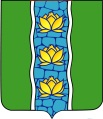 АДМИНИСТРАЦИЯ КУВШИНОВСКОГО РАЙОНАПОСТАНОВЛЕНИЕ21.11.2017 г.                                     г.   Кувшиново                                            №  404-1Об утверждении среднесрочного финансового планамуниципального образования «Кувшиновский район»Тверской области на 2018 год и плановый период2019 и 2020 годов 	Руководствуясь статьей 174 Бюджетного кодекса Российской Федерации, администрация муниципального образования «Кувшиновский район» Тверской области,                                                       ПОСТАНОВЛЯЮ:1.Утвердить среднесрочный финансовый план муниципального образования «Кувшиновский район» Тверской области на 2018 год и плановый период 2019                  и 2020 годов (приложение).2.Финансовому отделу муниципального образования Тверской области «Кувшиновский район» (О.В.Лебедевой) принять среднесрочный финансовый план муниципального образования «Кувшиновский район» на 2018 год и плановый период  2019 и 2020 годов за основу при формировании бюджета на 2018 год и на плановый период 2019 и 2020 годов.3.Настоящее постановление вступает в силу с момента подписания и подлежит размещению на официальном сайте администрации Кувшиновского района в сети «Интернет»:htth: kuvsinovoadm.ru.4.Контроль за исполнением настоящего постановления оставляю за собой. Глава администрации Кувшиновского района				              М.С. Аваев                                                                                                                                                                                                                             Приложение                                                                                                                                                                                          к постановлению администрации                                                                                                                                                                                                           Кувшиновского района                                                                                                                                                                                                           от  21.11.2017 № 404-1                                                                                     СРЕДНЕСРОЧНЫЙ ФИНАНСОВЫЙ ПЛАН                       муниципального образования «Кувшиновский  район» на 2018год и плановый период 2019 -2020 годыПоказательОтчетный финансовый 2016год (отчет)Текущий финансовый 2017год (первоначальный бюджет)ПоказательОтчетный финансовый 2016год (отчет)Текущий финансовый 2017год (первоначальный бюджет)2018 год2019 год2020 год                          12345     Бюджет Кувшиновского районаДоходы (всего)267233,1237349,3237484,4245716,7238956,3в том числе:Налоговые и неналоговые доходы112056,2113109,8109728,3115231,6120455,5Безвозмездные поступления155176,9124239,5127756,1130485,1118500,8Расходы (всего)260127,1237349,3237484,4245716,7238956,3238956,3в том числе:Межбюджетные трансферты2607,41816,01720,0600,0720,0720,0Расходы по обслуживанию долга536,5550,00000Расходы на реализацию МЦП21475,011841,211796,612455,912998,212998,2Непрограммные расходы29993,53478,01720,61034,9103,4103,4Текущие расходы аппарата управления по МЦП22808,844749,643039,251280,444973,544973,5Текущие расходы бюджетной сферы  по МЦП162830,3154448,6159584,7160898,4160044,6160044,6Расходы  по переданным полномочиям городских и сельских поселений19875,620465,919623,319447,120116,620116,6Профицит(+), дефицит(-)7106,000000Источники финансирования дефицита бюджета, сальдо0ПривлечениеПогашениеМуниципальный долг